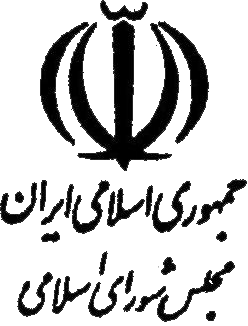 اعاده شده از شوراي نگهبان لايحه كاهش ساعات كار بانوان شاغل داراي شرايط خاصكميسيون : اجتماعيمعاونت قوانيناداره‌كل تدوين قوانيندوره دهم ـ سال اولشماره چاپ               34تاريخ چاپ 25/3/1395شماره ثبت                27